Engineering Physics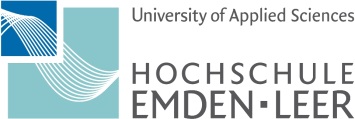 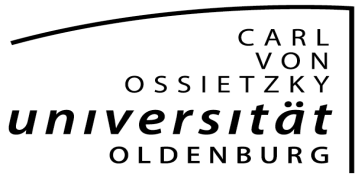 Name, Vorname (Name, first name)	     PLZ/Wohnort (Place of residence)	     Straße (Street and number)	     Matrikelnummer (Registration number)	     Telefon (Phone)	     E-mail	     Semester / Term	     Carl von Ossietzky Universität OldenburgAkademisches PrüfungsamtPrüfungsausschuss Engineering PhysicsUhlhornsweg 49-5526111 Engineering Physics Bachelor of Engineering    Master of Engineering     Master of Science	Hiermit beantrage ich die Verlängerung der Bearbeitungszeit meiner Abschlussarbeit.	I hereby apply for the extension of the editing time of my Final Thesis	Hiermit beantrage ich die Verlängerung der Frist zur Ablegung / Wiederholung meiner 	I hereby apply for an extension of time for the repeat / the taking of	 mündlichen Prüfung / oral examnination	 schriftlichen Prüfung / written examination	im Prüfungsgebiet / subject:      bis zum / until:       Begründung / reasons (ggfs. Fortsetzung auf der Rückseite / continue on the back): Oldenburg, den      			     Unterschrift / Signature: